Додаток до рішення 47 сесії Менської міської ради 8 скликання 25 квітня 2024 року №240Графічні матеріали з зазначеним місцем розташування земельних ділянок (невитребуваних паїв) на території Менської міської територіальної громади за межами с. КиселівкаНевитребуваний пай №432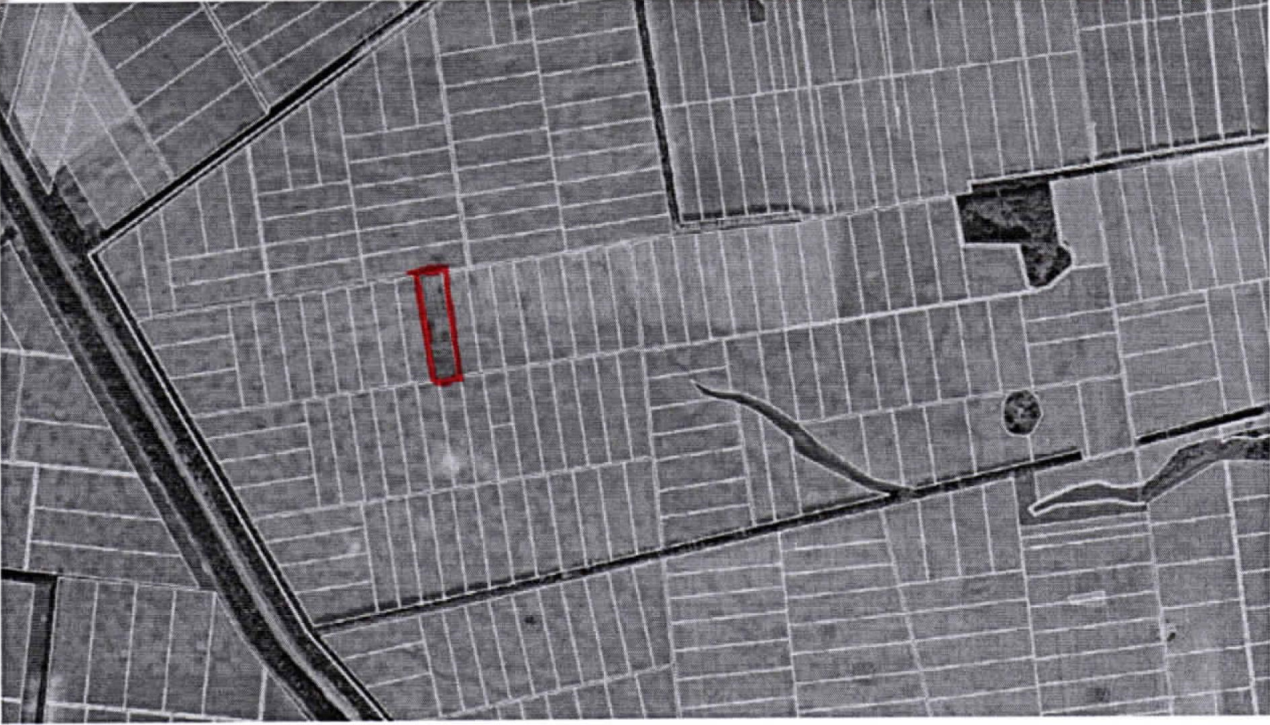 Невитребуваний пай №169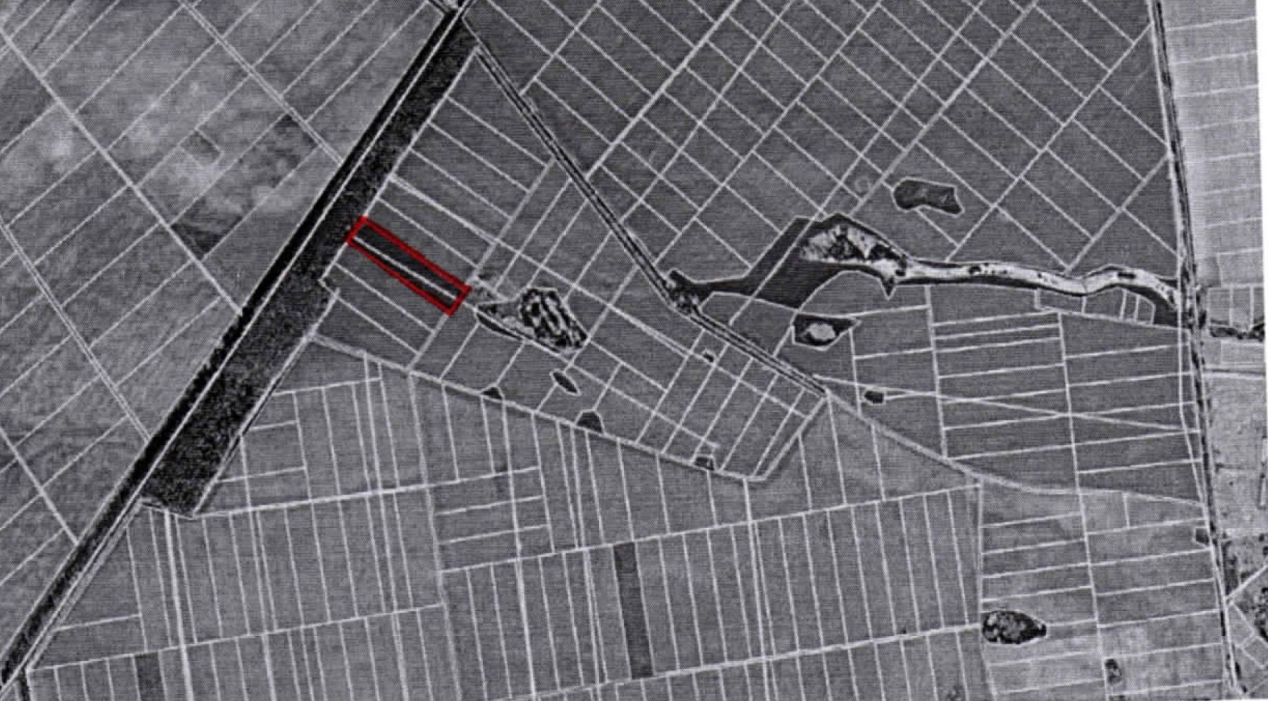  - місце розташування земельної ділянки (невитребуваного паю)Начальник відділу земельних відносин, агропромислового комплексу та екології	                               Оксана СКИРТА